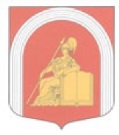 ВНУТРИГОРОДСКОЕ МУНИЦИПАЛЬНОЕ ОБРАЗОВАНИЕ ГОРОДА ФЕДЕРАЛЬНОГО ЗНАЧЕНИЯ САНКТ-ПЕТЕРБУРГА муниципальный округАКАДЕМИЧЕСКОЕМУНИЦИПАЛЬНЫЙ СОВЕТШЕСТОГО СОЗЫВАРЕШЕНИЕ № 177-33п-6-2022Протокол № 33-6-2022«08» ноября 2022 года                                                       	                     Санкт-ПетербургО внесении изменений в решение Муниципального Советаот 25 февраля 2021 года №80-16п-6-2021 В соответствии с частью 5 статьи 51 Федерального Закона от 06.10.2003 №131-ФЗ «Об общих принципах организации местного самоуправления в Российской Федерации», руководствуясь Приказом Минэкономразвития Российской Федерации от 30.08.2011 №424 «Об утверждении Порядка ведения органами местного самоуправления реестров муниципального имущества», в целях приведения в соответствие муниципального правового акта с действующим законодательством Российской Федерации, Муниципальный СоветРЕШИЛ:Внести в  решение Муниципального Совета от  25 февраля 2021 года                                     №80-16п-6-2021 «О порядке ведения внутригородским муниципальным образованием                 Санкт-Петербурга муниципальный округ Академическое реестра муниципального имущества» следующие изменения:В наименовании решения после слов «муниципальным образованием» дополнить словами «города федерального значения».В пункте 1 решения после слов «муниципального образования» дополнить словами «города федерального значения».В пункте 4 решения после слов «муниципальным образованием» дополнить словами «города федерального значения».Приложение №1 к решению от 25 февраля 2021 года №80-16п-6-2021 «О порядке ведения внутригородским муниципальным образованием  Санкт-Петербурга муниципальный округ Академическое реестра муниципального имущества» изложить в новой редакции согласно приложению №1 к настоящему решению. Настоящее решение вступает в силу после его официального опубликования.Контроль за исполнением решения возложить на Главу муниципального образования, исполняющего полномочия председателя Муниципального Совета.Глава муниципального образования,исполняющий полномочияпредседателя Муниципального Совета                                                         И.Г. ПыжикПриложение № 1 к решению Муниципального  Совета от «08» ноября  2022 года № 177-33п-6-2022Раздел 1. Реестра муниципального имущества внутригородского муниципального образования города федерального значения Санкт-Петербурга муниципальный округ Академическое1.1 Сведения о муниципальном недвижимом имуществе Раздел 2. Реестра муниципального имущества внутригородского муниципального образования города федерального значения Санкт-Петербурга муниципальный округ Академическое2.1. Сведения о муниципальном движимом имуществе 2.2. Сведения в отношении иного имущества, не относящегося к недвижимым и движимым вещам2.3. Сведения в отношении акций акционерных обществ2.4 Сведения в отношении долей (вкладов) в уставных (складочных) капиталах хозяйственных обществ или товариществРаздел 3. Реестра муниципального имущества внутригородского муниципального образования города федерального значения Санкт-Петербурга муниципальный округ Академическое3.1. Сведения о муниципальных унитарных предприятиях, муниципальных учреждениях, хозяйственных обществах, товариществах, акции, доли (вклады) в уставном (складочном) капитале которых принадлежат муниципальному образованию, иных юридических лицах, в которых муниципальное образование является учредителем (участником) Реестровый номерНаименование недвижимого имуществаАдрес(месторасположение) недвижимого имуществаКадастровый номер муниципального недвижимого имущества Параметры, характеризующие физические свойства недвижимого имущества (площадь, протяженность и (или)  иные параметры.)Кадастровая стоимость недвижимого имуществаБалансовая  стоимость недвижимого имуществаНачисленная амортизация (износ)Сведения о возникновении и прекращении права муниципальной собственности с указанием реквизитов документов- оснований возникновения (прекращения) права муниципальной собственности на недвижимое имуществоСведения о возникновении и прекращении права муниципальной собственности с указанием реквизитов документов- оснований возникновения (прекращения) права муниципальной собственности на недвижимое имуществоСведения о возникновении и прекращении права муниципальной собственности с указанием реквизитов документов- оснований возникновения (прекращения) права муниципальной собственности на недвижимое имуществоСведения о возникновении и прекращении права муниципальной собственности с указанием реквизитов документов- оснований возникновения (прекращения) права муниципальной собственности на недвижимое имуществоСведения о правообладателе  муниципального недвижимого имуществаСведения об установленных в отношении муниципального недвижимого имущества ограничениях (обременениях)  с указанием основания и даты их возникновения и прекращения Сведения об установленных в отношении муниципального недвижимого имущества ограничениях (обременениях)  с указанием основания и даты их возникновения и прекращения Сведения об установленных в отношении муниципального недвижимого имущества ограничениях (обременениях)  с указанием основания и даты их возникновения и прекращения Сведения об установленных в отношении муниципального недвижимого имущества ограничениях (обременениях)  с указанием основания и даты их возникновения и прекращения Реестровый номерНаименование недвижимого имуществаАдрес(месторасположение) недвижимого имуществаКадастровый номер муниципального недвижимого имущества Параметры, характеризующие физические свойства недвижимого имущества (площадь, протяженность и (или)  иные параметры.)Кадастровая стоимость недвижимого имуществаБалансовая  стоимость недвижимого имуществаНачисленная амортизация (износ)Дата возникновенияРеквизиты документов- оснований возникновения права муниципальной собственностиДата прекращенияРеквизиты документов- оснований  прекращения права муниципальной собственностиСведения о правообладателе  муниципального недвижимого имуществаДата возникновения Основание  возникновения ограничения (обременения) Дата прекращения Основание прекращения ограничения (обременения)1234567891011121314151617Реестровый номерНаименование движимого имуществаБалансовая стоимость движимого имуществаНачисленная амортизация (износ) Дата возникновения и прекращения права муниципальной собственности, с указанием реквизитов документов- оснований возникновения (прекращения) права муниципальной собственности, на движимое имуществоДата возникновения и прекращения права муниципальной собственности, с указанием реквизитов документов- оснований возникновения (прекращения) права муниципальной собственности, на движимое имуществоДата возникновения и прекращения права муниципальной собственности, с указанием реквизитов документов- оснований возникновения (прекращения) права муниципальной собственности, на движимое имуществоДата возникновения и прекращения права муниципальной собственности, с указанием реквизитов документов- оснований возникновения (прекращения) права муниципальной собственности, на движимое имуществоСведения о правообладателе  муниципального движимого имуществаСведения об установленных в отношении муниципального движимого имущества ограничениях (обременениях)  с указанием основания и даты их возникновения и прекращения Сведения об установленных в отношении муниципального движимого имущества ограничениях (обременениях)  с указанием основания и даты их возникновения и прекращения Сведения об установленных в отношении муниципального движимого имущества ограничениях (обременениях)  с указанием основания и даты их возникновения и прекращения Сведения об установленных в отношении муниципального движимого имущества ограничениях (обременениях)  с указанием основания и даты их возникновения и прекращения Реестровый номерНаименование движимого имуществаБалансовая стоимость движимого имуществаНачисленная амортизация (износ)  Дата возникновенияРеквизиты доку-ментов-оснований возникновения права муни-ципальной соб-ственностиДата прекращенияРеквизиты документов- оснований прекращения права муници-пальной собственности Сведения о правообладателе  муниципального движимого имуществаДата возникновенияОснование возникновения  ограничения (обременения)Дата прекращенияОснование прекращения ограничения (обременения)12345678910111213РеестровыйномерВид и наименование объекта имущественного праваБалансовая стоимость Начисленная амортизация (износ)Реквизиты нормативного правового акта, договора или иного документа, на основании которого возникло право на указанное имущество, согласно выписке из соответствующего реестра или иному документу, подтверждающему указанные реквизитыРеквизиты нормативного правового акта, договора или иного документа, на основании которого возникло право на указанное имущество, согласно выписке из соответствующего реестра или иному документу, подтверждающему указанные реквизитыРеквизиты нормативного правового акта, договора или иного документа, на основании которого возникло право на указанное имущество, согласно выписке из соответствующего реестра или иному документу, подтверждающему указанные реквизитыРеквизиты нормативного правового акта, договора или иного документа, на основании которого возникло право на указанное имущество, согласно выписке из соответствующего реестра или иному документу, подтверждающему указанные реквизитыДата возникновения и прекращения права муниципальной собственности, с указанием реквизитов документов- оснований возникновения (прекращения) права муниципальной собственностиДата возникновения и прекращения права муниципальной собственности, с указанием реквизитов документов- оснований возникновения (прекращения) права муниципальной собственностиДата возникновения и прекращения права муниципальной собственности, с указанием реквизитов документов- оснований возникновения (прекращения) права муниципальной собственностиДата возникновения и прекращения права муниципальной собственности, с указанием реквизитов документов- оснований возникновения (прекращения) права муниципальной собственностиСведения о правообладателе  муниципального  имуществаСведения об установленных в отношении муниципального  имущества ограничениях (обременениях)  с указанием основания и даты их возникновения и прекращенияСведения об установленных в отношении муниципального  имущества ограничениях (обременениях)  с указанием основания и даты их возникновения и прекращенияСведения об установленных в отношении муниципального  имущества ограничениях (обременениях)  с указанием основания и даты их возникновения и прекращенияСведения об установленных в отношении муниципального  имущества ограничениях (обременениях)  с указанием основания и даты их возникновения и прекращенияРеестровыйномерВид и наименование объекта имущественного праваБалансовая стоимость Начисленная амортизация (износ)Наименование документаСерия, номер документаДата выдачи документаНаименование государственного органа (организации), выдавшего документ Дата возникновенияРеквизиты доку-ментов- оснований возникновения права муниципальной собственностиДата прекращенияРеквизиты документов - оснований прекращения права муниципальной собственности Сведения о правообладателе  муниципального  имуществаДата возникновенияОснование возникновения  ограничения (обременения)Дата прекращенияОснование прекращения ограничения (обременения)1234567891011121314151617Реестровый номерВид и наименование объекта имущественного праваБалансовая стоимость Наименование акционерного общества-эмитента, основной государственный номерКоличество акций, выпущенных акционерным обществом (с указанием количества привилегированных акций) и размере доли в уставном капитале, принадлежащей муниципальному образованию, в процентахНоминальная стоимость акцийДата возникновения и прекращения права муниципальной собственности, с указанием реквизитов документов- оснований возникновения (прекращения) права муниципальной собственностиДата возникновения и прекращения права муниципальной собственности, с указанием реквизитов документов- оснований возникновения (прекращения) права муниципальной собственностиДата возникновения и прекращения права муниципальной собственности, с указанием реквизитов документов- оснований возникновения (прекращения) права муниципальной собственностиДата возникновения и прекращения права муниципальной собственности, с указанием реквизитов документов- оснований возникновения (прекращения) права муниципальной собственностиСведения о правообладателе  муниципального  имуществаСведения об установленных в отношении муниципального  имущества ограничениях (обременениях)  с указанием основания и даты их возникновения и прекращенияСведения об установленных в отношении муниципального  имущества ограничениях (обременениях)  с указанием основания и даты их возникновения и прекращенияСведения об установленных в отношении муниципального  имущества ограничениях (обременениях)  с указанием основания и даты их возникновения и прекращенияСведения об установленных в отношении муниципального  имущества ограничениях (обременениях)  с указанием основания и даты их возникновения и прекращенияРеестровый номерВид и наименование объекта имущественного праваБалансовая стоимость Наименование акционерного общества-эмитента, основной государственный номерКоличество акций, выпущенных акционерным обществом (с указанием количества привилегированных акций) и размере доли в уставном капитале, принадлежащей муниципальному образованию, в процентахНоминальная стоимость акций Дата возникновенияРеквизиты доку-ментов- оснований возникновения права муниципальной собственностиДата прекращенияРеквизиты документов - оснований прекращения права муниципальной собственности Сведения о правообладателе  муниципального  имуществаДата возникновенияОснование возникновения  ограничения (обременения)Дата прекращенияОснование прекращения ограничения (обременения)1235678910111213141516Реестровый номерВид и наименование объекта имущественного праваБалансовая стоимость Наименование хозяйственного общества, товарищества, его основной государственный регистрационный номерРазмер уставного (складочного) капитала хозяйственного общества, товарищества и доли муниципального образования в уставном (складочном) капитале в процентахДата возникновения и прекращения права муниципальной собственности, с указанием реквизитов документов- оснований возникновения (прекращения) права муниципальной собственностиДата возникновения и прекращения права муниципальной собственности, с указанием реквизитов документов- оснований возникновения (прекращения) права муниципальной собственностиДата возникновения и прекращения права муниципальной собственности, с указанием реквизитов документов- оснований возникновения (прекращения) права муниципальной собственностиДата возникновения и прекращения права муниципальной собственности, с указанием реквизитов документов- оснований возникновения (прекращения) права муниципальной собственностиСведения о правообладателе  муниципального  имуществаСведения об установленных в отношении муниципального  имущества ограничениях (обременениях)  с указанием основания и даты их возникновения и прекращенияСведения об установленных в отношении муниципального  имущества ограничениях (обременениях)  с указанием основания и даты их возникновения и прекращенияСведения об установленных в отношении муниципального  имущества ограничениях (обременениях)  с указанием основания и даты их возникновения и прекращенияСведения об установленных в отношении муниципального  имущества ограничениях (обременениях)  с указанием основания и даты их возникновения и прекращенияРеестровый номерВид и наименование объекта имущественного праваБалансовая стоимость Наименование хозяйственного общества, товарищества, его основной государственный регистрационный номерРазмер уставного (складочного) капитала хозяйственного общества, товарищества и доли муниципального образования в уставном (складочном) капитале в процентах Дата возникновенияРеквизиты доку-ментов- оснований возникновения права муниципальной собственностиДата прекращенияРеквизиты документов - оснований прекращения права муниципальной собственности Сведения о правообладателе  муниципального  имуществаДата возникновенияОснование возникновения  ограничения (обременения)Дата прекращенияОснование прекращения ограничения (обременения)12356789101112131415Реестровый номерПолное наименование и организационно-правовая форма юридического лицаАдрес(местонахождение)Основной государственный регистрационный номер и дата государственной регистрацииРеквизиты документа- основания создания юридического лица (участия муниципального образования в создании (уставном капитале) юридического лица)Размер уставного фонда (для муниципальных унитарных предприятий)Размер доли, принадлежащей муниципальному образованию в уставном (складочном) капитале, в процентах (для хозяйственных обществ и товариществ)Данные о балансовой и остаточной стоимости основных средств (фондов) (для муниципальных учреждений и муниципальных унитарных предприятий)Среднесписочная численность работников (для муниципальных учреждений и муниципальных унитарных предприятий)123456789